					CURRICULAM VITAE			_______________________________________________________________________________________OBJECTIVESTo make a positive impact in my field of activity leading to organization growth by creative application of my value based conviction and professional divinity by putting all my efforts in the work assigned to me in an organization where I can grow along with the organization.COMPUTER PROFICIENCYKnowledge of Accounting software’s Tally 9.2Proficient in Ms-Office, Windows XP and Internet.PROFESSIONAL EXPERIENCE:Worked at : Narasu's Roller Flour Mills, SalemDesignation		:  Office Clerk cum Store Keeper. Department		:  Administration.Duration		:  2002 to 2008(With Experience Certificate)Worked at                    : Rathi Silks and Sarees,SalemDesignation		:  Admin Cum Garments,Production Manager. Department		:  Administration.Duration		:  2008 to 2014(With Experience Certificate)Roles and Responsibilities include:Responsible for handling all processes surrounding the daily billing, management, collection, and settlementProperly allocating all customer payments by cash, cheque transactions.Complete all invoice process Complete all customer balance disputes if any,and resolve authorised deductions.Responsible to manage the general ledger, prepare monthly  reports, and cash payments.Responsible to execute cash sales reconciliation, posting payments, generating exceptional invoices,preparing credit note and debit note, to resolve customer related queries and closing agreements.Successfully boosted collections from 80% to over 99% with efficient follow up with customer regarding payments.Work collaboratively with vendors; employ exceptional client management skills and handlingProactively communicate with other departments to resolve all pending invoice issuesResponsible for employees time sheet, annual leave due, wages calculation, salary preparationMaintaining employees details and all kinds of administrative work.EDUCATIONAL QUALIFICATION:OTHER HIGH LIGHTSHandledthe work very efficiently all kinds of administration works.PERSONAL SKILLSSkilled in working with effective time constraints. Good communication skills and excellent team player. Comprehensive problem solving and analytical skills. Good Documentation Skills.First Name of Application CV No: 401244Whatsapp Mobile: +971504753686 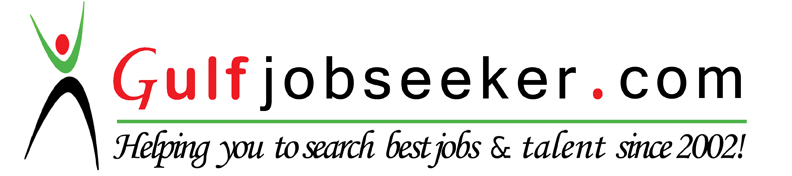 DEGREEINSTITUTE / UNIVERSITYYEARB.A.(Eco)                                   Periyar University				                                         2002DCFD                                VK SOFTWARE SOLUTION                              2012SSM COLLEGE                                                                                               2012PERSONAL DETAILSDate of Birth  :  10 Oct 1979Sex                 :  MaleNationality     : IndianMarital Statu  : MarriedLANGUAGES	  :EnglishHindiUrduTamil